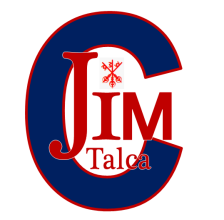 N                                          GUÍA DE MATEMÀTICAENSEÑANZA MEDIA                                                                                                        Nota:Considera el siguiente triángulo y determina:                                (2 puntos c/u)sen  = 		                  b.  cosec  =15                		                c.  tg 	8						d. cos e. sec f. cotg  Considerando el triángulo, resuelve:                                    (2 puntos c/u)                       b	     29                  20                    sen a  = cosec b =      c.  tg a       d. cos b       e. sec a       f. cotg b Determina el valor de x en cada triángulo                                                                               (3 puntos c/u)                                                                      b) 	x	  12	 x                                    25	x	                                                             d)	x       56                   	36e)                                                                           f) 	  7	 x                x                     44NOMBRE ALUMNO:NOMBRE ALUMNO:FECHA: CURSO: 3º Medio APJE:  4,0: 25 Puntos                                                                                                     7,0: 42 PuntosPJE:  4,0: 25 Puntos                                                                                                     7,0: 42 PuntosCONTENIDOS:Razones trigonométricas básicas y sus recíprocas.CONTENIDOS:Razones trigonométricas básicas y sus recíprocas.CONTENIDOS:Razones trigonométricas básicas y sus recíprocas.OBJETIVO:Aplicar las razones trigonométricas en diversos triángulos rectángulos.OBJETIVO:Aplicar las razones trigonométricas en diversos triángulos rectángulos.OBJETIVO:Aplicar las razones trigonométricas en diversos triángulos rectángulos.INSTRUCCIONES:Lea primeramente toda la guía, luego resuélvala y una vez finalizada la envía al correo cintiaperezpe@gmail.com. Fecha a más tardar: 30 de marzo.INSTRUCCIONES:Lea primeramente toda la guía, luego resuélvala y una vez finalizada la envía al correo cintiaperezpe@gmail.com. Fecha a más tardar: 30 de marzo.INSTRUCCIONES:Lea primeramente toda la guía, luego resuélvala y una vez finalizada la envía al correo cintiaperezpe@gmail.com. Fecha a más tardar: 30 de marzo.